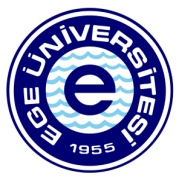 NOT:   Katılmak istediğiniz Branşların altındaki kutucukları işaretleyerek belirtiniz.Spor Müsabakaları düzenlenirken bu form ile beyan etmiş olduğunuz katılım bildiriminiz dikkate alınacak olup, sonradan değişiklikler kabul edilmeyecektir. Katılım bildirip, fikstür ilanından sonra maçlara çıkmayan takımlar, bir sonraki dönemde fikstürlere alınmayacaktır.FAKÜLTE / YÜKSEKOKUL :ÖĞRENCİ MÜSABAKALARIÖĞRENCİ MÜSABAKALARIÖĞRENCİ MÜSABAKALARIÖĞRENCİ MÜSABAKALARIÖĞRENCİ MÜSABAKALARIÖĞRENCİ MÜSABAKALARIÖĞRENCİ MÜSABAKALARIBASKETBOLBASKETBOLVOLEYBOLVOLEYBOLFUTBOLFUTBOLKadınErkekKadınErkekErkekErkekMASA TENİSİMASA TENİSİFUTSALFUTSALKadınErkekKadınErkekSPOR TEMSİLCİSİUNVAN / AD SOYAD:                                                                                                            İMZA: DAHİLİ – CEP TEL: